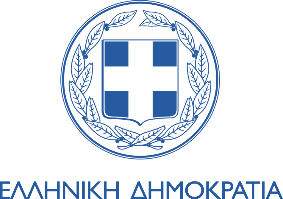 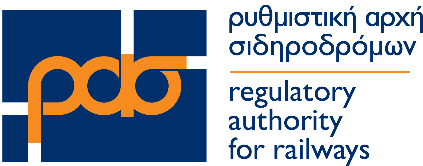 ΥΠΟΔΕΙΓΜΑ ΑΡΧΕΙΟΥ ΥΠΟΒΟΛΗΣ ΘΕΜΑΤΩΝ ΕΞΕΤΑΣΗΣ ΘΕΩΡΗΤΙΚΟΥ ΜΕΡΟΥΣ ΓΙΑ ΤΗΝ ΑΠΟΚΤΗΣΗ ΑΔΕΙΑΣ ΜΗΧΑΝΟΔΗΓΟΥΑ.	ΕΡΩΤΗΣΕΙΣ ΕΛΕΥΘΕΡΗΣ ΑΝΑΠΤΥΞΗΣΓ.	ΕΡΩΤΗΣΕΙΣ ΕΠΙΛΟΓΗΣ ΣΩΣΤΟΥ (Σ) – ΛΑΘΟΥΣ (Λ)ΟΝΟΜΑΤΕΠΩΝΥΜΟ ΕΚΠΑΙΔΕΥΤΗΖΑΧΑΡΙΑΣ ΧΡΗΣΤΟΣΚΩΔ. ΜΗΤΡΩΟΥΠΕΜ 180017ΕΙΔΟΣ ΕΚΠΑΙΔΕΥΣΗΣ ΘΕΩΡΗΤΙΚΗΜΑΘΗΜΑ [όπως αναφέρεται στον Οδηγό Σπουδών]ΓΕΝΙΚΑ ΠΕΡΙ ΠΕΔΗΣΕΡΩΤΗΣΗ 1 :Έχουμε ακούσει και διαβάσει ότι η τριπλοενεργητική βαλβίδα (ΚΕ) «πεδίζει», «εξαερώνει» και «συμπληρώνει». Παρακαλώ να εξηγήσετε πώς λειτουργούν αυτές οι φάσεις.ΑΠΑΝΤΗΣΗ 1 :Κατά τη χρήση του χειριστηρίου πέδης της κινητήριας μονάδας στη φάση πέδησης η ΚΕ επιτρέπει την παροχή πεπιεσμένου αέρα από το βοηθητικό ακροφυλάκιο στον κύλινδρο πέδης (πεδίζει).Στη φάση χαλάρωσης της πέδης η ΚΕ επιτρέπει την επικοινωνία του κυλίνδρου πέδης με την ατμόσφαιρα (εξαερώνει).Στη φάση πορείας η ΚΕ επιτρέπει την επικοινωνία του  αγωγού 5 ατμόσφαιρων (αγωγός πέδης) με το βοηθητικό αεροφυλάκιο και τα μετατρέπει σε συγκοινωνούντα δοχεία (συμπληρώνει).ΕΡΩΤΗΣΗ 2 :Ποια είναι τα τέσσερα (4) κύρια εξαρτήματα του εξοπλισμού πέδης των σιδηροδρομικών οχημάτων;ΑΠΑΝΤΗΣΗ 2 :Κάθε σιδηροδρομικό όχημα για να πεδίζει πρέπει να διαθέτει:Αγωγό πέδης,Βοηθητικό αεροφυλάκιο,Τριπλοενεργητική βαλβίδα (ΚΕ) καιΚύλινδρο πέδης.ΘΕΜΑ 1 Παρακαλούμε να χαρακτηρίσετε τις προτάσεις που ακολουθούν γράφοντας δίπλα στο γράμμα που αντιστοιχεί σε κάθε πρόταση το γράμμα Σ, εάν η πρόταση είναι Σωστή, ή το γράμμα Λ, εάν η πρόταση είναι Λανθασμένη.ΘΕΜΑ 2 Παρακαλούμε να χαρακτηρίσετε τις προτάσεις που ακολουθούν γράφοντας δίπλα στο γράμμα που αντιστοιχεί σε κάθε πρόταση το γράμμα Σ, εάν η πρόταση είναι Σωστή, ή το γράμμα Λ, εάν η πρόταση είναι Λανθασμένη.ΘΕΜΑ 3 Παρακαλούμε να χαρακτηρίσετε τις προτάσεις που ακολουθούν γράφοντας δίπλα στο γράμμα που αντιστοιχεί σε κάθε πρόταση το γράμμα Σ, εάν η πρόταση είναι Σωστή, ή το γράμμα Λ, εάν η πρόταση είναι Λανθασμένη.ΘΕΜΑ 4Παρακαλούμε να χαρακτηρίσετε τις προτάσεις που ακολουθούν γράφοντας δίπλα στο γράμμα που αντιστοιχεί σε κάθε πρόταση το γράμμα Σ, εάν η πρόταση είναι Σωστή, ή το γράμμα Λ, εάν η πρόταση είναι Λανθασμένη.